HARÇLARÖSYM Tarafından Yerleştirilen Öğrenciler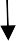 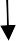 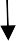 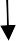 Üniversitemizce Yerleştirilen Yabancı Uyruklu Öğrenciler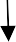 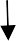 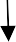 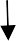 667 Sayılı KHK Kapsamında Üniversitemize Yerleşen Öğrenciler